 YOUR CAT’S PROFILE (Please complete this form for each cat in your household.)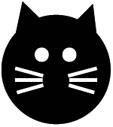 Cat’s Name: _____________________   Sex: □M  □F   Age/Birthday:_____    Color/Breed/Description:_____________________________________Veterinarian Preference: _________________________________________________________________ Phone: (         ) _______________________ Is your veterinarian aware that you will be using our pet-sitting service?  □No, will notify  □Yes, have notifiedIf your vet is unavailable may we use another vet or emergency vet clinic? _____________________________________________________________How long have you had this cat? _________________      Does your cat have health insurance? ____________________________________________Does your cat allow you to brush and groom it?  □Yes  □No      Is your cat spayed or neutered? □Yes  □No	     Is the cat microchipped? If so, list chip company, phone # and ID # __________________________________________________________________Is there a digital ID tag? If so, list company and website: __________________________________________________________________________How does cat react to your absence from home? _________________________________________________________________________________Does your cat have any hiding places? ________________________________________________________________________________________Does your cat like to walk outside on a harness? □Yes  □No  If yes, please describe? ___________________________________________________How does your cat react toward strangers? ______________________________________________________________________________________How does your cat react to other pets; e.g., any in-house grumbling or fighting? _________________________________________________________Are you aware of any reason we should approach your cat with caution? ______________________________________________________________Does your cat have any contagious illness? _____________________________________________________________________________________Does your cat have any physical conditions or problems I need to be alert to? __________________________________________________________List any special attention these conditions or problems may require: ___________________________________________________________________Is there anything your cat potentially dislikes/reacts to; e.g., males, long hair, thunderstorms, etc. ____________________________________________Has your cat ever bitten or scratched anyone, animal or human? _____________________________________________________________________Is your cat allowed free run of home’s interior or contained in room or area?____________________________________________________________Will pet-care responsibility be shared with anyone else?     □Yes     □No   If yes, please give name, address, phone number of other person and details of job sharing arrangement. _____________________________________What is your cat’s feeding schedule?   □Free Fed   □A.M. Only   □P.M. Only   □ A.M. and P.M. Fed   Pet Food Brand: __________________________Can your cat have treats? □Yes  □No   What kind? __________________________________   How Often? __________________________________Is there any additional information about your cat you would like to share? __________________________________________________________________________________________________________________________________________________________________________________________________________________________________________________________________________________________________________________________________________________________________________________________________________________________________________________________________________________________________________________________________________________________________